INSCHRIJFFORMULIER WINTERCOMPETITIE VENEBOERHAL 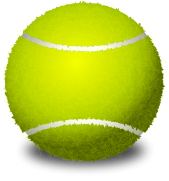 2018/2019	U kunt zich opgeven voor de volgende competitiesoorten: 	1)	GD:	vrijdagavond (om de week) tussen 20.00-23.00 uur	60 min per wedstrijd 			2 poules van 6 teams met promotie/degradatie na 5 wedstrijden	2)	HD:	vrijdagavond (om de week) tussen 20.00-23.00 uur	60 min per wedstrijd 			2 poules van 6 teams met promotie/degradatie na 5 wedstrijdenSpeeldata:Zet deze data direct in je agenda!			Bij afwezigheid op een speeldatum: zelf een invaller regelen.Info: Tom Vink 06-20789428 of info@tennisschoolvink.nl=============================================================================================Ik ………………………………………………………..  m/v   schrijf me in voor de volgende competitie(s):	Vrijdag:	0	GD (bijdrage € 70,- pp bij 6 koppels per poule)HD (bijdrage € 70,- pp bij 6 koppels per poule)	Adres: 			..................................................................................................................	PC/plaats: 		..................................................................................................................	Tel mob:		..................................................................................................................	Email: 			..................................................................................................................	Naam partner:	              ...................................................................................................... (zelf ook inschrijven)DIT FORMULIER VÓÓR 1 SEPTEMBER OPSTUREN NAAR : Stichting Tennishal de BeampipersT.a.v. Tom VinkSportlaan 6 9203 NW Drachten		         Of mailen naar: info@tennisschoolvink.nl	oktnovdecjanfebmrtGD A en B5, 199,237,21181, 158, 22GD C en HD122, 16, 301411, 2581, 5, 29